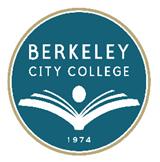 FACILITIES COMMITTEEAGENDAFriday, April 13, 201812:15 pm – 1:30 pmRoom:  451AMembership: 
Administrator			Classified 	Shirley Slaughter			Ramona Butler	Jason Cifra		              Johnny Dong				Natalia Fedorova
				Jasmine Martinez	Faculty			Vincent Koo	Heather Dodge			Lynn Massey	Sam Gillette			John Pang				Cynthia Reese
				Roger Toliver
	ASBCC			Scott Barringer	Tianchu Hang				Milan Moldenhawer	Xiaoyuan (Claire) Zhang			Recorder				Joanna Louie	Standing Items:
A.  Call to Order
B.  Approval of the Agenda
C.  Approval of 3/9/18 Meeting MinutesEngie Services U.S. – Gregory Coxsom
Follow-Up Action Items
District Facilities Meeting Update
New Business
 Adjourn